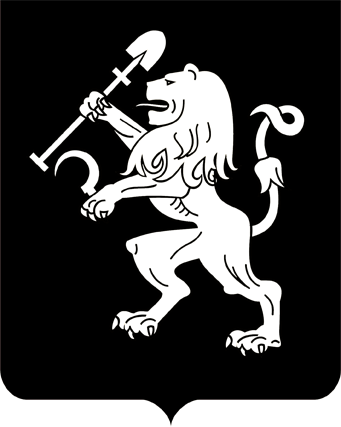 АДМИНИСТРАЦИЯ ГОРОДА КРАСНОЯРСКАПОСТАНОВЛЕНИЕОб утверждении проекта планировки территории и проекта межевания территории на пересечении ул. Калинина и ул. Тотмина в границах территориальной зоны СОДЖ-2-1Рассмотрев материалы проекта планировки территории и проекта межевания территории на пересечении ул. Калинина и ул. Тотмина           в границах территориальной зоны СОДЖ-2-1, подготовленные АО «Фирма «Культбытстрой» на основании решения Правительственной комиссии по развитию жилищного строительства и оценке эффектив-ности использования земельных участков, находящихся в собственности Российской Федерации (протокол от 22.04.2022 № 1), о целесообразности комплексного развития незастроенной территории в отно-шении находящегося в федеральной собственности земельного участка и расположенного на нем находящегося в федеральной собственности объекта недвижимости, договора о комплексном развитии незастроенной территории от 15.02.2023 № 20/1067-23, договора аренды земель-ного участка для комплексного развития незастроенной территории            от 15.02.2023 № 20/1066-23, руководствуясь ст. 42, 43, 45, 46, 65, 66 Градостроительного кодекса Российской Федерации, Федеральным законом от 24.07.2008 № 161-ФЗ «О содействии развитию жилищного строительства», ст. 16 Федерального закона от 06.10.2003 № 131-ФЗ                     «Об общих принципах организации местного самоуправления в Рос-сийской Федерации», ст. 8 Правил землепользования и застройки                городского округа город Красноярск Красноярского края, утверж-денных решением Красноярского городского Совета депутатов                     от 07.07.2015 № В-122, ст. 7, 41, 58, 59 Устава города Красноярска,ПОСТАНОВЛЯЮ:1. Утвердить проект планировки территории на пересечении 
ул. Калинина и ул. Тотмина в границах территориальной зоны 
СОДЖ-2-1 согласно приложениям 1–4.2. Утвердить проект межевания территории на пересечении 
ул. Калинина и ул. Тотмина в границах территориальной зоны 
СОДЖ-2-1 согласно приложениям 5–7.3. Настоящее постановление опубликовать в газете «Городские новости» и разместить на официальном сайте администрации города            в течение семи дней с даты принятия постановления.4. Постановление вступает в силу со дня его официального опубликования.5. Контроль за исполнением настоящего постановления возложить на исполняющего обязанности заместителя Главы города – руководителя департамента градостроительства Шикунова С.А.Глава города                                                                              В.А. Логинов09.04.2024№ 310